Title in Polish Title in EnglishFirst name Last Name1, First name Last Name1, First name Last Name2, First name Last Name2, 1 Affiliation; e-mail1@e-mail.com; e-mail2@e-mail.com  2 Affiliation; e-mail3@e-mail.com; e-mail4@e-mail.com The abstract should not exceed 1500 characters, including spaces. The document may include both figures and tables. Neither reference citation nor literature reference should be included in the text. The abstract should not exceed two pages, including a short profile of the authors and photographs attached at the end of the document. Tables and figures included should be cantered. A table's description should be placed above the table, drawings' description should be placed below. An example - Table 1 and Figure 1 examples are shown below. The document font - Palatino Linotype, size 11 for the main text, 10 for tables, and 18 for Polish and English titles. Spaces and paragraphs presented in this form should apply to the document.Table 1. Description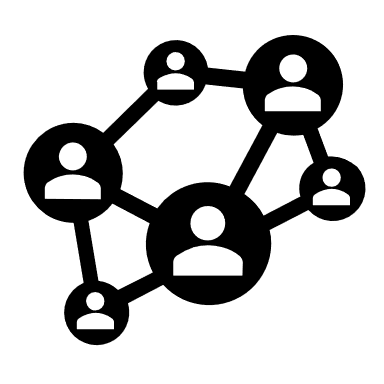 Figure 1. DescriptionKeywords: keyword 1, keyword 2, keyword 3, keyword 4, keyword 5. Keywords: keyword 1, keyword 2, keyword 3, keyword 4, keyword 5.Font size 10 Author's photo 1 A brief presentation of the 1st author's profile Author's photo 2 A brief presentation of the 2nd author's profile Author's photo 3 A brief presentation of the 3rd author's profile Author's photo 4 A brief presentation of the 4th author's profile 